VSTUPNÍ ČÁSTNázev moduluVnitrofiremní komunikace a práce v týmuKód modulu78-m-4/AB28Typ vzděláváníOdborné vzděláváníTyp moduluodborný praktickýVyužitelnost vzdělávacího moduluKategorie dosaženého vzděláníM (EQF úroveň 4)Skupiny oborů78 - Obecně odborná příprava63 - Ekonomika a administrativaKomplexní úlohaObory vzdělání - poznámky78-41-M/02 Ekonomické lyceumDélka modulu (počet hodin)20Poznámka k délce moduluPlatnost modulu od30. 04. 2020Platnost modulu doVstupní předpokladyAbsolvování modulů Podnikáme, Jsme zaměstnanci.JÁDRO MODULUCharakteristika moduluCílem modulu je teoreticky i prakticky seznámit žáky se základy komunikačních dovedností – verbální, neverbální komunikací, pozitivní komunikace, typologií osobnosti z pohledu komunikace, přenosy informací -  a vedení týmu, což bude uvedeno na konkrétních případech z praxe.Cílem modulu je prohloubení odborných kompetencí směřujících k pracovnímu uplatnění, podnikatelským aktivitám a prohloubení odborných znalostí žáků v oblasti efektivní vnitrofiremní komunikace a práci v týmu. Po ukončení modulu žák bude schopen využít principů týmové spolupráce ke zvýšení výkonnosti a synergie v týmu a toto převést do praxe, bude obeznámen s nástroji efektivní komunikace a podle osobnostní typologie bude vědět, co na kterého člověka platí. Tyto znalosti bude připraven optimálně využít, tak aby se co nejlépe uplatnil na trhu práce.Očekávané výsledky učeníŽák:- Vysvětlí  rozdíly mezi komunikací uvnitř firmy a mezi komunikací ven z firmy- Popíše důležitost verbální i neverbální komunikace- Pracuje s osobnostní typologií- Pracuje s emoční bariérou protistrany- Objasní individuální odlišnosti členů týmu- Vysvětlí techniky rozhodování v rizikové situaci a především technikám, jak takovým situacím co nejefektivněji předcházet- Vysvětlí spolupráci a sdílení zkušeností mezi členy týmu- Popíše základní pravidla pro členy týmuObsah vzdělávání (rozpis učiva)Význam informací a řízení jejich toku uvnitř firmy a ven z firmy- Verbální a neverbální komunikace- Umění naslouchat a klást správné otázky- Zásady asertivního jednání- Typologie osob v komunikaci a jak jim přizpůsobit taktiku jednání- Zvládání emočních bariér a odporu spolupracovníků- Základní procesy v týmu- Budování důvěry v týmuTýmové role a jejich využití pro výsledekPravidla v našem týmu – tvorba dohodUčební činnosti žáků a strategie výukyvzájemná komunikace mezi žáky a učitelem a žákyproblémové úlohy – tématicky zaměřenésimulace pracovních situacívýkladbeseda s odborníkemřešení závěrečné společné případové studieZařazení do učebního plánu, ročník2. ročníkVÝSTUPNÍ ČÁSTZpůsob ověřování dosažených výsledkůprůběžné, formativní hodnocení žáků učitelem (slovní)vzájemné hodnocení žákyzpracování závěrečné společné případové studie, hodnoceno slovněKritéria hodnoceníKritéria hodnocení:komplexnost řešení problematikyschopnost týmové spolupráceCelkové hodnocení – uspěl – neuspělUspěl – osobně se účastnil 75 % problémových úloh a simulací, zpracoval závěrečnou případovou studii (v týmu)Doporučená literaturaUmění úspěšné komunikace (autoři Andreas Basu, Faust Liane, nakladatelství Grada)PoznámkyObsahové upřesněníOV RVP - Odborné vzdělávání ve vztahu k RVPMateriál vznikl v rámci projektu Modernizace odborného vzdělávání (MOV), který byl spolufinancován z Evropských strukturálních a investičních fondů a jehož realizaci zajišťoval Národní pedagogický institut České republiky. Autorem materiálu a všech jeho částí, není-li uvedeno jinak, je Petr Klínský. Creative Commons CC BY SA 4.0 – Uveďte původ – Zachovejte licenci 4.0 Mezinárodní.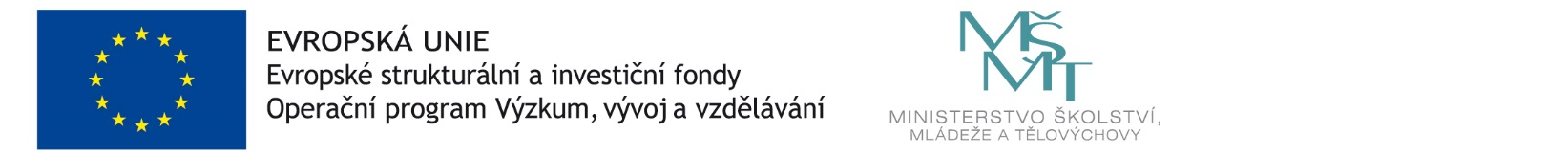 